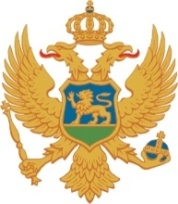 MONTENEGROMinistry of Agriculture and Rural DevelopmentAdditional Financing for the Montenegro Institutional Development and Agricultural Strengthening Project (MIDAS_AF)Request for Expressions of InterestforInternational expert for upgrading the IPARD Agency system for accreditation of measures M7 and M9Loan No: 8643-MEReference No. MNE-MIDAS_AF-8643-ME-IC-CS-18-4.2This Invitation for expression of interests follows the General Procurement Notice for this Project that appeared in Development Business, issue no. February 5, 2009The Government of Montenegro has received a loan in the amount of EUR 3 million from the International Bank for Reconstruction Development (IBRD) toward the cost of the Additional Financing for the Montenegro Institutional Development and Agricultural Strengthening Project (MIDAS_AF) and intends to apply part of the proceeds to payments under the Contract for International expert for upgrading the IPARD Agency system for accreditation of measures M7 and M9.The main task of this service (the “Service”) is to prepare gap analysis of procedures and system for M7 and M9; provide recommendations for upgrading of the IPARD Agency accreditation package as required by requirements for Measures 7 and 9 and relevant EC regulations including PRAG; draft documents necessary for fulfilling the gaps identified, review the M7 and M9 of IPARD II program prepared by MARD; provide comments/identify shortcomings on the implementation of measures, and propose improvements as required, etc.The assignment will have duration of 5 (five) months and the required level of inputs is estimated to a total of 30 work/days, working from home and in the site, depending of agreement with the beneficiary. Estimated starting date for this service is July 2018.The Ministry of Agriculture and Rural Development (MARD) through the Technical Service Unit (TSU) now invites eligible individual consultants to indicate their interest in providing the services. Interested consultants must provide information indicating that they are qualified to perform the services (CV, brochures, description of similar assignments performed, experience in similar conditions, etc. documentation shall be presented in English language).  Individual consultants may be offered through firms or other organizations, but the qualifications of the individual consultant will be the basis of selection. Contract will be signed with proposed individual.The criteria are:Interested consultants may obtain further information at the address below from 9-15 hours local time.The attention of interested Consultants is drawn to paragraph 1.9 of the World Bank’s “Guidelines: Selection and Employment of Consultants under IBRD Loans and IDA Credits & Grants by World Bank Borrowers” dated January 2011 (revised July 2014) (“Consultant Guidelines”), setting forth the World Bank’s policy on conflict of interest.  A Consultant will be selected in accordance with the Individual Consultant (IC) method set out in the Consultant Guidelines. Expressions of interest must be delivered in a written form to the address below (by e-mail) until June 27, 2018, 14,00h local time.Ministry of FinanceTechnical Service UnitAttn: Mirko Ljesevic, Senior Procurement officerAddress: Jovana Tomasevica 2 (Stara zgrada Vlade)81000 Podgorica, Crna GoraTel: +382 20 201-695Fax: +382 20 201-698e-mail mirko.ljesevic@mif.gov.me Mandatory criteriaPointsAt least a University Diploma – law, economics, agricultural sciences animal husbandry, food technology, agricultural economics, environmental sciences, natural resource management or veterinary medicine or equivalent;mandatoryExcellent command of the English language, and strong oral and written communicationmandatoryEvaluation criteriaIn-depth experience related to accreditation and implementation of Measures 7 and 9 of IPARD program25At least 7 (seven) years professional experience in (IPARD) Paying Agencies on relevant positions;25Practical experience in related fields in working with IPARD Accreditation / EU Accession audit reports  and relevant legislation20Good organizational skills and experience with organizing workshops and trainings20Knowledge / Familiar with ex Yu legal system and languages10TOTAL:100